ФНПЦ АО «НПО «Марс», Министерство просвещения и воспитания Ульяновской области, ФГБОУ ВО «Ульяновский государственный университет», ФГБОУ ВО «Ульяновский государственный технический университет» и ОГАН ОО «Центр выявления и поддержки одарённых детей в Ульяновской области «Алые паруса» информируют.Итоги конференцииДипломом «Абсолютный победитель» Научно-практической конференции учащихся «Марс-ИТ» награжден обучающийся 10-го класса муниципального бюджетного общеобразовательного учреждения «Средняя школа № 19 имени Героя Советского Союза Ивана Петровича Мытарева города Димитровграда Ульяновской области» Евгасьев Дмитрий.В секции «Юниоры»:диплом I степени вручен обучающемуся 5-го класса муниципального бюджетного общеобразовательного учреждения гимназия № 44 им. Владимира Николаевича Деева Гуторову Илье;диплом II степени – обучающемуся 3-го класса муниципального бюджетного общеобразовательного учреждения Городская гимназия города Димитровграда Ульяновской области Синчугову Дмитрию;дипломом III степени награжден обучающийся 7-го класса муниципального бюджетного общеобразовательного учреждения города Ульяновска «Средняя школа № 72 с углубленным изучением отдельных предметов» Кагарманов Эрик.В секции «Информационные технологии и приложения»:дипломом I степени награждены обучающиеся 11-го класса муниципального бюджетного общеобразовательного учреждения «Ульяновский городской лицей при УлГТУ» Игонин Антон и Карташов Дмитрий;дипломом II степени – обучающийся 9-го класса муниципального бюджетного общеобразовательного учреждения города Ульяновска «Средняя школа № 42» Уревский Алексей и обучающийся 10-го класса муниципального бюджетного общеобразовательного учреждения «Ульяновский городской лицей при УлГТУ» Иванов Олег; дипломом III степени награждены обучающаяся 8-го класса муниципального бюджетного общеобразовательного учреждения города Ульяновска «Средняя школа № 69 имени А.А. Туполева» Леонтьева Евангелина и обучающийся 10-го класса муниципального бюджетного общеобразовательного учреждения «Ульяновский городской лицей при УлГТУ» Иванько Андрей.В секции «Модели, устройства и безопасность»:дипломом I степени награжден обучающийся 9-го класса областного государственного бюджетного общеобразовательного учреждения «Гимназия № 1 имени В.И. Ленина» Максимов Илья;дипломом II степени – обучающийся 10-го класса муниципального бюджетного общеобразовательного учреждения города Ульяновска «Средняя школа № 27» Маношин Алексей;дипломом III степени вручен обучающимся 10-го класса муниципального бюджетного общеобразовательного учреждения «Ульяновский городской лицей при УлГТУ» Николаеву Егору и Кузнецову Андрею.Ребята оценивали работы друг друга, примерив на себя роль жюри – была учреждена особая номинация – «Приз зрительских симпатий». Ее обладателями стали:Калеева Светлана, обучающаяся 6-го класса областного государственного автономного общеобразовательного учреждения многопрофильныйилицейи№и20;Перцева Кира, обучающаяся 6-го класса областного государственного автономного общеобразовательного учреждения многопрофильныйилицейи№и20;Елюкин Дмитрий, обучающийся 11-го класса муниципального бюджетного общеобразовательного учреждения города Ульяновска «Средняя школа № 72 с углубленным изучением отдельных предметов».Организаторами были вручены и специальные призы:обладателем специального приза «За верность конференции»стал обучающийся 10-го класса муниципального бюджетного общеобразовательного учреждения города Ульяновска «Средняя школа № 74 имени дважды Героя Советского Союза генерал-лейтенанта В.А. Глазунова» Сабиров Даниил, который в 4-й раз принял участие в конференции;самому юному и смелому финалисту – обучающемуся 2-го класса муниципального общеобразовательного учреждения «Средняя общеобразовательная школа р. п. Старотимошкино имени Героя Советского Союза Х.С. Богданова» муниципального образования «Барышский район» Ульяновской области Нугаеву Азату;особый подарок – «Симбирская-Ульяновская флотская энциклопедия» – вручен участнику конференции из самого дальнего от Ульяновска региона – обучающемуся 6-го класса муниципального бюджетного общеобразовательного учреждения средняя общеобразовательная школа № 26 города Пензы имени Героя Советского Союза Валентины Степановны Гризодубовой Филиппову Артему. 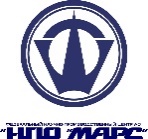 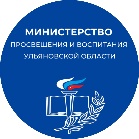 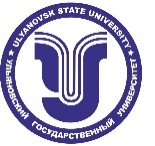 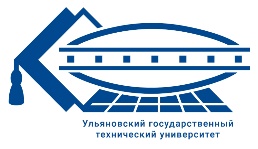 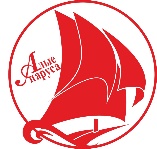 